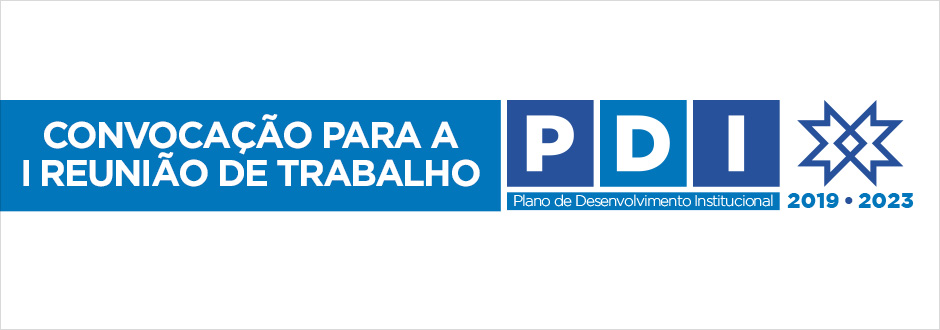 Quadro 1: Programação do Fórum PDI UNIR Campus Ji-ParanáDiaTurno/horárioTurno/horárioAtividadeResponsávelDia 05 de abril de 2018Aberto ao públicomanhã08h30 às 08h45CredenciamentoCerimonialDia 05 de abril de 2018Aberto ao públicomanhã08h45 às 09h00AberturaCerimonialDia 05 de abril de 2018Aberto ao públicomanhã09h00 às 10h00PDI 2019 - 2023Comissão do PDIAlessandra, FabrícioDia 05 de abril de 2018Aberto ao públicomanhã10h00 às 10h15Coffee BreakCoffee BreakDia 05 de abril de 2018Aberto ao públicomanhã10h15 às 11h30Mesa Redonda: FORPDI como ferramenta de apoio para elaboração do PDI, utilização e monitoramento. Aspectos de Planejamento e GestãoPROPLANOtacílio, Edson e FabrícioDia 05 de abril de 2018Aberto ao públicotarde14h00 às 16h00O Sistema de Regulação dos cursos e a relação com a matriz orçamentáriaPROGRADFrancisco RobsonDia 05 de abril de 2018Aberto ao públicotarde16h00 às 16h15Coffee BreakCoffee BreakDia 05 de abril de 2018Aberto ao públicotarde16h15 às 17h00A gestão do Campus (2017/2021) e o PDI (2019/2023).Diretoria do Campus Ji-ParanáJoao Gilberto Dia 05 de abril de 2018Aberto ao públicotarde17h00 às 17h30Encerramento do diaCerimonialDia 06 de abril de 2018Aberto ao públicomanhã08h30 às 08h45AberturaCerimonialDia 06 de abril de 2018Aberto ao públicomanhã08h45 às 09h45Palestra Amparo à PesquisaFAPEROFrancisco Helder de OliveiraDia 06 de abril de 2018Aberto ao públicomanhã09h45 às 10h00Coffee BreakCoffee BreakDia 06 de abril de 2018Aberto ao públicomanhã10h00 às 11h30Mesa redonda: políticas da pesquisa, extensão e assistência estudantil no PDI 2019/2023PROPESq, Calderon, Ilton e Mauro PortoDia 06 de abril de 2018Aberto ao públicomanhã11h30 às 12hResumo e Encerramento da etapa aberta ao públicoCerimonialDia 06 de abril de 2018Sessões internastarde14h às 15h30Reunião: caminhos de amparo à pesquisa no Campus de Ji-Paraná, sob a ótica da pós-graduaçãoFAPERO, Coordenadores de pós-graduação, Presidentes de comissões APCNs e PROPESqDia 06 de abril de 2018Sessões internastarde15h30 às 15h45Intervalo Intervalo Dia 06 de abril de 2018Sessões internastarde15h45 às 17h00Reunião: caminhos de amparo à pesquisa no Campus de Ji-Paraná sob a ótica dos grupos de pesquisaFAPERO, PROPESq e Líderes de grupos de pesquisaDia 19 de abril de 2018Sessões internasmanhã09h00 às 11h30Análise do seminário; Exposição dos cursos do Campus Ji-Paraná; Estratégias para participação do Campus no PDI 2019/2023Membros do CONSEC, Chefes de Departamento, coordenadores de pós-graduação, chefes de setores.Dia 19 de abril de 2018Sessões internastarde14h00 às 17h00Orientação quanto às estratégias de  participação do Campus e orientação quanto aos objetivos e metas do Campus PDI 2019/2023Membros do CONSEC, Chefes de Departamento, coordenadores de pós-graduação, chefes de setores.